7th ANNUAL 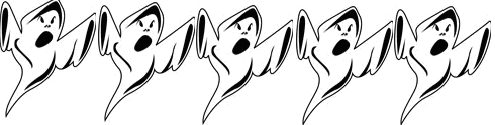 SCARY  STORY                                      WRITING CONTESTScare up a tall tale or a spine tingling story and enter the 7th annual Scary Story Writing Contest, presented by the West Branch Public Library.  We all know what makes a good scary story:  howling winds, creepy characters, ghostly figures, strange apparitions and of course things that go “bump” in the night.  So grab your pen or keyboard and write us some thrills and chills!  Enter your scary story in the following age categories: Ages 7-8 / Ages 9-10 / Ages 11-12/Ages 13-14CONTEST RULES1. The contest begins Tuesday, October 1st, 2013 and closes Thursday, October 31, 2013 @ 8:00pm.2. The story must be your own original work.Maximum 3 pages – no pictures.3. Entries may be dropped off at West Branch Library,  Mall, , or emailed to westbranch.publiclibrary@gnb.ca.4. One prize (Indigo) will be awarded to each age group. (7-8 / 9-10 / 11-12 /13-14)5. Winners will be announced Saturday, November 9, 2013.Please note:  Entries will not be returned but we will accept legible photocopies.  From all entries only the winners will be contacted.For more information, call the West Branch Library at 643-7260. 